Příklad MS Dynamics NAV – Transfery Zboží – použitelné i jako inspirace pro domácí studium !!!!! Vytvořil			:	SkorkovskýDatum			:	7.11.2016Důvod			:	školení, interní materiál, příprava na zkoušky Databáze 		:	NAV 2009 R2 CZUrčeno	pro		:	„to whom it may koncern“ a kurz BPH_PIS2Doprovodný materiál	:	PWPW Intro IX- Transfer ordersBody  1- 4 jsou identické s příkladem  WHM Prohlídka lokace Bílý (menu Sklad->Nastavení->Lokace->F5->Bílý->Shift-F5) a vysvětlení  záložek Sklad-Přihrádka a Použití přihrádekPříjmová přihrádka a Dodací přihrádka –a zjištění obsahu (pokud tam je nějaké zboží) Princip  zaskladnění  (put-away) a problémy s tím spojené – optimalizace uložení, balení, kapacita přihrádek (objem a hmotnost- zobrazit v NAV) – doba zaskladněníPrincip Vyskladnění (Picking) – optimalizace rychlosti – doba vyskladnění a dále pak šablona zaskladnění  STD (viz kurziva)- optimalizace uložení Program se bude snažit najít přihrádku pro zaskladnění vyhovující požadavkům prvního řádku šablony, kterou jste pro sklad, zboží nebo skladovou jednotku nastavili a zvolili. Pokud přihrádku vyhovující daným požadavkům nenajde, začne hledat přihrádku vyhovující požadavkům druhého řádku atd.Menu Správa->Sklad->Nastavená zásoby->Trasy transferu 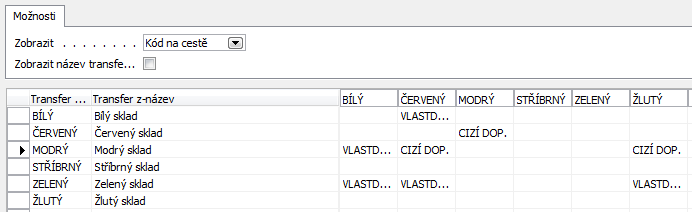 Rozklikněte v poli matice (Vlastní doprava  i Cizí doprava)- uvidíte adresu dopravce a Dobu dodávky (Shipment time), což je v podstatě   Doba na cestě. Tyto údaje lze také najít i na kartě zákazníka.Vysvětlete roli kalendáře! Nastavení všech přepravců najdete i v menu Správa->Prodej a Marketing->Přepravci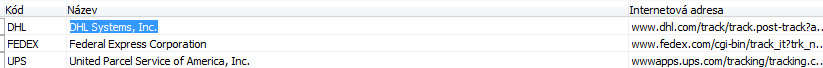 Menu Sklad->Plánování a provádění->Skladové transfery a vytvořit novou strukturu (F3)Zadejte transfer z lokace Modrá do lokace Červený – proč se doplnila lokace Cizí doprava? Zadejte zboží 1928-W a počet 3 a podívejte se proč je doba dopravy jeden den  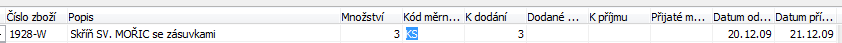 Z pole zboží skok na seznam a z tlačítka Zboží na matici Zboží dle lokací- zapište kolik máme zboží na obou lokacích! 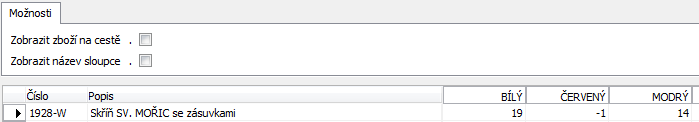 F11 a provést dodávku – podívejte se na to co se stalo v řádku objednávky transferu a jak vypadají položky zboží (s použitím Ctrl-F5) – viz otázka nížePodívejte se do okna Zboží dle lokací se zatrženým polem Zboží na cestě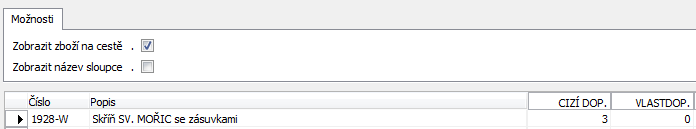 F11 – a provést Příjem – objednávka se přesune do historieSklad->Historie->Zaúčtované doklady->Účtované  příjemky transferu Jak vypadá zboží podle lokací  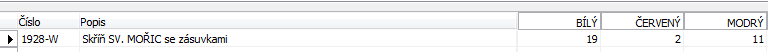 Z oken pod bodem 12  a 17 je jasné, že na Červené kolaci je počet 2= -1+3 a na Modré lokaci je počet 11=14-3 Kolik se vytvořilo položek zboží ? Je možné přiřadit tomuto transferu (položkám zboží) extra náklad (pozor- šlo o cizí dopravu)?  Jak vytvořit níže uvedený řádek nákupní objednávky ? Jak přiřadit náklad ke zboží ? Jak zobrazit položku ocenění ? Viz níže !!!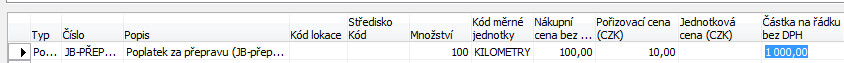 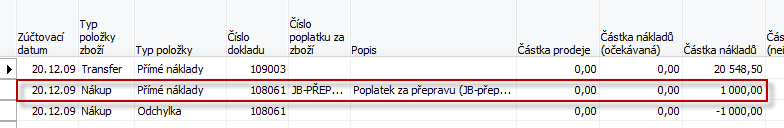 